大石街植村工业区给水改造工程招标文件招  标 单 位：广州市番禺区大石街植村村股份合作经济社招标代理机构：品正招标采购（广州）有限公司日        期：2022年6月6日目录第一章  投标须知	2一、投标须知前附表	2二、投标须知通用条款	6（一）总则	6（二）招标文件	7（三）投标文件的编制	8（四）投标文件的提交	15（五）开标、评标、定标及合同签定	16第二章  开标、评标及定标办法	19开标、评标及定标办法通用条款	19（一）总则	19（二）开标评标办法程序和细则（综合评分法，技术商务标与经济标同时开启）	21第三章  合同条款	36第四章  投标文件格式	37第五章  技术条件（工程建设标准）	48第六章  图纸及勘察资料	50第七章  工程量清单	51第八章  最高投标限价	52第一章  投标须知一、投标须知前附表二、投标须知通用条款（一）总则1、定义本招标文件使用的下列词语具有如下规定的意义：（1）“招标人”（即发包人）、“项目建设管理单位”（或称“项目代建单位”）、“招标代理”、“设计单位”、“监理单位”均已在投标须知前附表中列明。（2）“投标人”指向招标人提交投标文件的当事人。   （3）“承包人”指其投标被招标人接受并与其签订承包合同的当事人。（4）“招标文件”指由招标代理发出的本文件（包括全部章节、附件）及招标答疑会会议纪要和招标文件的澄清与修改文件。（5）“投标文件”指投标人根据本项目招标文件向招标人提交的全部文件。（6）“书面形式”指打字或印刷的文件和数据电文（包括电报、电传、传真、电子数据交换和电子邮件）。2、招标说明2.1本招标工程项目按照《中华人民共和国招标投标法》等有关法律、行政法规、规章和规范性文件，通过招标方式选定承包人。2.2工程名称、建设地点、建设规模、承包方式、质量标准、招标范围、工期要求等均在投标须知前附表中列明。2.3设计说明：详见招标图纸。2.4工程施工特点：详见招标图纸。2.5根据《建设工程质量检测管理办法》（建设部令第141号）第十二条规定，建设工程质量、安全检测业务应由建设单位依法委托，不列入本次招标范围。招标文件中与此条不一致的，以此条为准。建设单位和中标人均不得委托近二年（从招标公告发布年度起逆推2年的1月1日起至投标截止时间止）因伪造检测数据、出具虚假检测报告被各级建设行政主管部门或市场监督管理部门行政处罚或通报的检测单位负责本项目的检测工作。3．资金来源3.1本招标工程项目资金来源见投标须知前附表第9项4．合格投标人的条件4.1详见本项目招标公告5．踏勘现场5.1投标人应按本投标须知前附表第15项所述时间和要求对工程现场及周围环境进行踏勘，投标人应充分重视和仔细地进行这种考察，以便投标人获取那些须投标人自己负责的有关编制投标文件和签署合同所涉及现场所有的资料，投标人不进行踏勘的，视为已熟知现场条件，自行承担相关风险。一旦中标，这种考察即被认为其结果已在中标文件中得到充分反映。招标人不受理因投标人缺乏对现场条件的了解或掌握而提出的任何索赔。考察现场的费用由投标人自己承担。5.2 招标人向投标人提供的有关现场的数据和资料，是招标人现有的能被投标人利用的资料，招标人对投标人做出的任何推论、理解和结论均不负责任。5.3 经招标人允许，投标人可为踏勘目的进入招标人的项目现场。在考察过程中，投标人及其代表必须承担那些进入现场后，由于他们的行为所造成的人身伤害（不管是否致命）、财产损失或损坏，以及其他任何原因造成的损失、损坏或费用，投标人不得因此使招标人承担有关的责任和蒙受损失。6．投标费用6.1不论投标结果如何，投标人应承担自身因投标文件编制、递交及其他参加本招标活动所涉及的一切费用，招标人对上述费用不负任何责任。（二）招标文件7.招标文件的组成7.1本招标文件包括下列文件，以及所有按本须知第8条发出的招标答疑会会议纪要和按本须知第9条发出的澄清或修改：第一章  投标须知第二章  开标、评标及定标办法第三章  合同条款第四章  投标文件格式第五章  技术条件（工程建设标准）第六章  图纸及勘察资料（另册）第七章  招标工程量清单（另册）第八章  最高投标限价7.2 投标人获取招标文件后，应仔细检查招标文件的所有内容，认真审阅招标文件中所有的事项、格式、条款和规范要求等，若投标人的投标文件没有按招标文件要求提交全部资料，或投标文件实质上没有响应招标文件的要求，招标人将按评标办法的规定予以拒绝，并且不允许投标人通过修改或撤消其不符合要求的差异或保留使之成为具有响应性的投标文件。7.3 投标人一旦中标，招标文件的内容对招标人和中标人双方均有约束力。8．招标答疑8.1投标人疑问通过向代理公司或邮件方式提交，品正招标采购（广州）有限公司（广州市南沙区东涌镇市南公路13号茂源创意园A座302），邮箱地址：2190093240@qq.com。8.2招标答疑会会议纪要将在提交投标文件截止时间15日前品正招标采购（广州）有限公司公开发布。答疑纪要一经发布，视作已发放给所有投标人。8.3答疑会会议纪要为招标文件的一部分。8.4若招标答疑纪要与招标文件有矛盾时，以品正招标采购（广州）有限公司最后发布的答疑纪要为准。9.招标文件的澄清与修改9.1招标文件发出后,在提交投标文件截止时间15日前，招标人可对招标文件进行必要的澄清或修改。9.2招标文件的澄清或修改将在品正招标采购（广州）有限公司公开发布。答疑纪要一经在发布，视作已发放给所有投标人，以网站发布时间作为送达时间。9.3招标文件的修改内容为招标文件的组成部分。9.4招标文件的澄清或修改在品正招标采购（广州）有限公司网站公开发布。当招标文件的澄清、修改、补充等在同一内容的表述不一致时，以品正招标采购（广州）有限公司最后发布的内容为准。9.5为使投标人在编制投标文件时有充分的时间对招标文件的澄清或修改等内容考虑进去，招标人将酌情延长提交投标文件的截止时间，具体时间将在招标文件的澄清或修改中予以明确。若澄清或修改中没有明确延长时间，即表示投标时间不延长。（三）投标文件的编制10．投标文件的语言及度量衡单位10.1 投标文件和与投标有关的所有文件均应使用中文。10.2 除工程规范另有规定外，投标文件使用的度量衡单位，均采用中华人民共和国法定计量单位。11．投标文件的组成11.1 投标文件由技术商务部分（含资格审查文件）和经济部分二部分投标文件组成。11.2投标文件技术标部分（含资格审查文件）主要包括下列内容:11.2.1 广州建设工程施工招标投标书(按招标文件第四章附件一的要求填写)；11.2.2 资格审查文件：（1）投标人声明 （须按本工程招标公告附件格式）； （2）法定代表人证明书、法定代表人签字或盖章的本投标文件授权委托证明书；（3）企业营业执照（提供广州市住建行业信用管理平台内上传件的打印页并加盖投标人公章）；（4）企业资质证书（提供广州市住建行业信用管理平台内上传件的打印页并加盖投标人公章）；（5）建筑施工企业安全生产许可证（提供广州市住建行业信用管理平台内上传件的打印页并加盖投标人公章）；（6）项目负责人（按网上投标登记时选择拟投标的项目负责人）；（7）专职安全员（按网上投标登记时选择拟投标的专职安全员）；（8）拟委托技术负责人的相关证书、资料（提供职称证书复印件并加盖投标人公章）；（9）拟委派项目负责人的建造师证书或注册建造师电子注册证书（提供广州市住建行业信用管理平台内上传件的打印页并加盖投标人公章）； （10）项目负责人安全培训考核合格证明或在有效期内的安全考核合格证书（B类）或建筑施工企业项目负责人安全生产考核合格证书（提供广州市住建行业信用管理平台内上传件的打印页并加盖投标人公章）；（11）专职安全员须具有在有效期内的安全考核合格证书（C类）或建筑施工企业项目负责人安全生产考核合格证书（提供广州市住建行业信用管理平台内上传件的打印页并加盖投标人公章）；（12）投标人认为应提供的其他满足资格审查合格条件的证明材料。11.2.3《施工项目管理团队人员信息表》（投标人需按评审要求提供相关证明材料，格式见第四章）。11.2.4企业资信证明材料（按《技术商务标详细审查评分表》要求提交，格式见第四章，无规定格式要求的，格式自拟）。11.2.5《响应招标文件所附施工组织设计要点的承诺书》（格式见第四章）。11.2.6《危险性较大的分部分项工程安全管理措施》（格式见第四章）。11.2.7按照招标文件要求填写的《参与编制技术商务标投标文件人员名单》。11.2.8投标保证金缴纳证明资料。11.2.9投标人认为应提供的其他资料。11.3 经济部分投标文件主要包括下列内容：11.3.1 广州建设工程施工招标投标书(按招标文件第四章附件一的要求填写)。11.3.2投标总价。投标人必须按招标工程量清单填报价格，工程量清单的组成、格式、项目编码、项目名称、项目特征、计量单位、工程量和工程量计算规则必须与招标工程量清单一致。投标报价由投标人依据建设工程工程量清单计价规范、招标文件、招标工程量清单、设计文件、企业定额、施工现场情况和投标时拟定的施工组织设计或者施工方案，结合企业成本、市场价格以及招标文件中载明的风险内容和范围等编制。其中包括如下： （1）投标总价封面、扉页；（2）总说明；（3）工程量清单报价表及综合单价分析表（相关表格的内容及格式要求以招标人发出的最新版电子招标文件中的相应内容及格式为准）；（4）其它辅助说明资料（如有）。11.3.3按照招标文件要求填写的《参与编制经济标投标文件人员名单》。11.3.4若投标人的投标报价低于工程成本警戒价的，投标人还须提供详细的施工组织设计、单价、措施性费用、单价分析表、主要材料价格表、投标人成本分析供评标委员会评审。11.3.5《对投标文件编制的承诺》及《投标文件编制情况》（格式见第四章）。12．投标文件格式12.1投标文件应按第四章“投标文件格式”进行编写，如有必要，可以增加附页，作为投标文件的组成部分。13．投标报价及造价承包和变更结算方式13.1本工程的投标报价采用投标须知前附表第12项所规定的方式。投标报价（含单价及总价）精确到“分”。投标文件中的大写金额和小写金额不一致的，以大写金额为准。13.2招标人按照招标图纸制定招标工程量清单，该清单载于本招标文件第七章中，投标人按照招标人提供的招标工程量清单中列出的工程项目和工程量填报单价和合价，每一项目只允许有一个报价，任何有选择的报价将不予接受。投标人未填报单价或合价的工程项目，视为此项费用已包含在已标价工程量清单中其他项目的单价和合价之中，在实施后，此项目不得重新组价予以调整，招标人将不予支付。13.3投标人的投标报价，应是按照投标须知前附表第8项的工期要求，在投标须知前附表第3项的建设地点，完成投标须知前附表第7项的招标范围内已由招标人制定的工程量清单列明工作的全部费用，包括但不限于完成工作的成本、利润、税金、技术措施费、大型机械进出场费、风险费以及政策性文件规定费用等，不得以任何理由予以重复计算。招标人提供的工程量清单或招标文件其他部分中有关规费、暂列金额、暂估价、绿色施工安全防护措施费等非竞争性项目明列了单价或合价的金额的，投标人应按照明列的单价或合价的金额报价，未按照规定金额报价的，由评标委员会按照招标文件规定的金额进行修正。13.4投标人一旦中标，投标人对招标人提供的工程量清单中列出的工程项目所报出的综合单价和措施项目费（措施项目费必须单列，没有单独列出的，视为已经包含在投标报价中），在工程结算时不得变更，即在施工过程中即使工程量清单项目的工程量发生变更，中标投标文件列出的综合单价和措施项目费也不发生改变。若在合同履行期间，因主要材料（设备）、机械台班价格波动涨跌幅度超过合同基准期（指递交投标文件截止日期前28天）价格的5%和人工涨跌变化影响合同价款时，应根据合同约定，按《建设工程工程量清单计价规范》（GB5500-2013）调整合同价款。人工、主要材料（设备）按广州市造价管理站施工同期《广州地区建设工程材料综合价格》调整。13.5工程项目实施期间和结算时，招标文件工程量清单中漏列而由监理单位和招标人现场签证确认的工程项目、原设计没有而由招标人批准设计变更产生的工程项目，视为新增项目，按以下顺序确定价格：13.5.1中标的投标文件工程量清单中已有相同项目的，该项目的综合单价若低于最高投标限价相应项目综合单价，则沿用；若高于最高投标限价相应项目综合单价，则按最高投标限价相应项目的综合单价。 13.5.2中标的投标文件工程量清单中已有类似项目的综合单价，则按类似项目的综合单价对相应子目、消耗量、单价等进行调整换算，原管理费、利润水平不变。如中标的投标文件工程量清单中类似项目的综合单价有两个以上，则由招标人按消耗量最少、管理费和利润取费最低的优先顺序选择类似项目综合单价进行换算。如换算时出现类似项目中没有的材料单价，按广州市造价管理站同期《广州地区建设工程常用材料税前综合价格》计算，《广州地区建设工程常用材料税前综合价格》没有的材料单价，由招标人在招标文件中依法确定计价方式。13.5.3 中标的投标文件工程量清单中没有相同项目或类似项目的，如可套取相关定额，则以相关定额为基数下浮计算单价,下浮率为中标价相对于最高投标限价的下浮率（下浮率=(最高投标限价-中标价)/ 最高投标限价）。13.5.4 如相关定额没有相应子目的，其计价方式由招标人在本招标文件第三章中另行规定。未规定的，中标后双方协商约定。13.6暂列金额、暂估价13.6.1暂列金额指招标人在工程量清单中暂定并包括在合同价款中的一笔款项。用于施工合同签订时尚未确定或者不可预见的所需材料、设备、服务的采购，施工中可能发生的工程量变更、合同约定调整因素出现时的工程价款调整以及发生的索赔、现场签证等费用。暂估价是指招标人在工程量清单中提供的用于支付必然发生但暂时不能确定价格的材料的单价以及专业工程的金额。13.6.2在工程实施中，暂列金额、暂估价所包含的工作范围和图纸、标准深化固定后，按照工程专业、设备、材料类别等分类汇总的金额，达到法定招标范围标准的，应由招标人同中标人联合招标，确定承包人和承包价格。13.6.3在工程实施中，暂列金额、暂估价所包含的工作范围和图纸、标准深化固定后，按照工程专业、设备、材料类别等分类汇总的金额，未达到法定招标范围标准但适用政府采购规定的，应按照政府采购规定确定承包人和承包价格。13.6.4在工程实施中，暂列金额、暂估价所包含的工作范围和图纸、标准深化固定后，按照工程专业、设备、材料类别等分类汇总的金额，未达到法定招标范围标准也不适用政府采购规定，承包人有法定的承包资格的，由承包人承包，招标人同承包人结算的价格按本投标须知13.5款规定确定。13.6.5在工程实施中，暂列金额、暂估价所包含的工作范围和图纸、标准深化固定后，按照工程专业、设备、材料类别等分类汇总的金额，未达到法定招标范围标准也不适用政府采购规定，承包人既无法定的承包资格又无法定的分包权的，由招标人另行发包。13.6.6 在工程实施中，暂列金额、暂估价所包含的工作范围由其他承包人承包的，纳入本项目承包人的管理和协调范围，由其他承包人向本项目承包人承担质量、安全、文明施工、工期责任，本项目承包人向招标人承担责任。投标人应当充分考虑此项管理和协调所发生的费用，并将其纳入招标人提供的工程量清单中的适当项目报价中。招标人将视为此项管理和协调所发生的费用已包含在其它有价款的竞争性报价内，在实施后，招标人将不予支付。13.7投标人可先到工地踏勘以充分了解工地位置、情况、道路、储存空间、装卸限制及任何其他足以影响承包价的情况，任何因忽视或误解工地情况而导致的索赔或工期延长申请将不被批准。13.8属于承包人自行采购的主要材料、设备，招标人应当在招标文件中提出材料、设备的技术标准或者质量要求，或者提出不少于3个同等档次品牌供投标人报价时选择,凡招标人在招标文件中提出参考品牌的，必须在参考品牌后面加上“或相当于”字样。投标人在投标文件中应明确所选用主要材料、设备的品牌、厂家以及质量等级，并且应当符合招标文件的要求。13.9招标人与中标人应本着实事求是、风险共担的原则，充分考虑施工合同履行期间人工、建筑材料、机械设备价格因素的影响。对于各类钢筋、混凝土等主要材料以及人工、机械设备等，应结合合同工期、各价格因素对工程总造价的影响等，合理约定调价机制。调价机制应由招标人在招标文件及合同中明确，内容包括调价范围（含材料、机械的具体名称、工种等）、价格变动时限、幅度以及相应的合同价款调整方法。14．投标货币14.1 本工程投标报价采用的币种为人民币。15．投标有效期15.1 投标有效期见投标须知前附表第13项所规定的期限，在此期限内，凡符合本招标文件要求的投标文件均保持有效。15.2 在特殊情况下，招标人在原定投标有效期内，可以根据需要以书面形式向投标人提出延长投标有效期的要求，对此要求投标人须以书面形式予以答复。投标人可以拒绝招标人这种要求，而不影响退还其投标保证金。同意延长投标有效期的投标人既不能要求也不允许修改其投标文件，但需要相应的延长投标保证金的有效期，在延长的投标有效期内，本须知第16条关于投标保证金的退还与不予退还的规定仍然适用。16．投标保证金16.1投标人应按投标须知前附表第14项所述金额和时间递交投标保证金。招标人应当允许投标人自主选择现金、银行保函、保证保险、专业工程担保公司担保等方式缴纳投标保证金。16.1.1 采用现金或者支票形式提交的，投标保证金须从投标人的银行基本账户转出。16.1.2 依法必须招标的建设工程如采用非电子形式的银行保函、专业工程担保公司担保或保证保险提交投标保证金的，在开标前不强制要求投标人提交纸质原件，由中标候选人在中标候选人公示前提交并在网上公示，投标人应在投标文件中提交保函、担保或保证保险扫描件并加盖投标人电子印章。如投标人存在16.4条款所列情形的，应将纸质原件提交给招标人。16.2开标时投标人没有按要求提供投标保证金的，其投标文件将被否决；未按招标文件要求提交符合免予提供投标保证金相关证明材料，且未提交投标保证金的投标人，视为未按要求提供投标保证金。16.3投标保证金应依据法律法规的相关规定退还。16.4如有下列情况之一的，招标人可以不予退还投标保证金：16.4.1投标人在投标有效期内撤销投标文件；16.4.2中标人在收到中标通知书后，未能在规定期限内或无正当理由不与招标人订立合同，在签订合同时向招标人提出附加条件，或者不按照招标文件要求提交履约保证金；16.4.3发生投标人须知前附表规定的其他可以不予退还投标保证金的情形。16.5投标人如存在下列情况之一的，将被拒绝在一定时期内参与招标人后续工程投标（注：拒绝投标时限由招标人视严重程度确定，最低三个月起，自招标人发出通知之日起计）：16.5.1投标人存在16.4条款所列情形且投标人提交的保函、担保或保证保险无法兑付的；16.5.2采用非电子形式提交投标保证金的投标人存在16.4条款所列情形，且未按招标人要求补交银行保函、专业工程担保公司担保或保证保险原件的；16.5.3按招标文件要求免于提供投标保证金的投标人存在16.4条款所列情形，且未按招标人要求补交投标保证金的；注：16.5.3款由招标人二选一，需在招标文件中明确。17．投标文件的签署17.1按招标文件第四章《投标文件格式》的要求签字、盖章。各册独立装订的投标书封面必须加盖投标人单位法定印章并经投标人代表签字或盖章。投标人的法定代表人授权代理人签字或盖章的，投标文件应附由法定代表人签字或盖章的授权委托书。投标文件应尽量避免涂改、行间插字或删除。如果出现上述情况，改动之处应加盖单位章或由投标人的法定代表人或其授权的代理人签字或盖章确认。17.2投标文件应用不褪色的材料书写或打印，投标书及对投标文件的澄清、说明和补正应由投标人的法定代表人（单位负责人）或其授权的代理人签字或盖投标人公章。由投标人的法定代表人（单位负责人）签字的，应附法定代表人（单位负责人）身份证明，由代理人签字的，应附授权委托书，身份证明或授权委托书应符合第四章“投标文件格式”的要求。投标文件应尽量避免涂改、行间插字或删除。如果出现上述情况，改动之处应由投标人的法定代表人（单位负责人）或其授权的代理人签字或盖投标人公章。17.3投标文件正本一份，副本份数见投标人须知前附表。正本和副本的封面右上角上应清楚地标记“正本”或“副本”的字样。投标人应根据投标人须知前附表要求提供电子版文件。当副本和正本不一致或电子版文件和纸质正本文件不一致时，以纸质正本文件为准。17.4投标文件的正本与副本应分别装订，并编制目录，投标文件需分册装订的，具体分册装订要求见投标人须知前附表规定。如不按上述要求编制引起无法检索、读取相关信息的，其后果由投标人承担。（四）投标文件的提交18．投标文件的密封和标记18.1投标文件应密封包装，并在封套的封口处加盖投标人单位章或由投标人的法定代表人（单位负责人）或其授权的代理人签字。18.2投标文件封套上应写明的内容见投标人须知前附表。18.3未按本章第18.1项要求密封的投标文件，招标人将予以拒收。19．投标文件的递交和接收19.1投标人应在投标人须知前附表规定的投标截止时间前递交投标文件。19.2投标人递交投标文件的地点：见投标人须知前附表。19.3 除投标人须知前附表另有规定外，投标人所递交的投标文件不予退还。19.4逾期送达的投标文件，招标人将予以拒收。20．投标文件提交的截止时间20.1投标人应在投标须知前附表第17项所述的时间前提交投标文件。20.2招标人可按本须知第9条规定以招标文件修改的方式，酌情延长提交投标文件的截止时间。在此情况下，投标人的所有权利和义务以及投标人受制约的截止时间，均以延长后新的投标截止时间为准。20.3 到投标截止时间止，招标人收到的投标文件少于3家的，招标人将重新组织招标（当N个标段同时招标且不允许兼中时，若有效投标人不足N+2家，则重新组织招标）。21．迟交的投标文件21.1 本须知前附表第17项规定的投标截止时间后送达的投标文件，招标人将予以拒收。22．投标文件的修改与撤回22.1本须知前附表第17项规定的投标截止时间前，投标人可以修改或撤回已递交的投标文件，但应以书面形式通知招标人。22.2投标人修改或撤回已递交投标文件的书面通知应按照本章第17.2项的要求签字或盖章。招标人收到书面通知后，向投标人出具签收凭证。4.3.3 投标人撤回投标文件的，招标人自收到投标人书面撤回通知之日起5日内退还已收取的投标保证金。4.3.4 修改的内容为投标文件的组成部分。修改的投标文件应按照本章第四条的规定进行编制、密封、标记和递交，并标明“修改”字样。（五）开标、评标、定标及合同签定23、开标。详见第二章开标、评标及定标办法24．评标过程的保密24.1 开标后，直至中标公示为止，凡属于对投标文件的审查、澄清、评价和比较有关的资料以及中标候选人的推荐情况，与评标有关的其他任何情况均严格保密。24.2 在投标文件的评审和比较、中标候选人推荐以及授予合同的过程中，投标人向招标人和评标委员会施加不公正影响的任何行为，都将会导致其投标被拒绝。25．投标文件的澄清，计算错误的修正详见招标文件第二章开标、评标及定标办法26．投标文件的评审、比较和否决详见招标文件第二章开标、评标及定标办法。27．中标通知书27.1招标人将在招标代理网站发布公示中标候选人，公示期为三天。27.2招标人应当自确定中标人后，向招标投标监管机构提交招标投标情况的书面报告；经招投标监管机构备案后，方可发出中标通知书。27.3中标人必须在收到中标通知书后24小时之内以书面形式回复招标人，确认收到。28．合同协议书的签订28.1 招标人与中标人将于中标通知书发出之日起30日内，按照招标文件和中标人的投标文件商定和签订合同，招标人和中标人不得再行订立背离合同实质性内容的其他协议。28.2中标通知书发出之日起30日后，中标人未按上款的规定与招标人订立合同，招标人将解除中标通知书，原中标人的投标保证金不予退还，且依法承担相应法律责任。原中标人给招标人造成的损失超过投标保证金数额的，还应当对超过部分予以赔偿。原中标人有异议的，可以向人民法院起诉。28.3非经招标人同意，中标人在投标过程中使用的银行名称及帐号至完成竣工结算不得变更，否则招标人有权停止工程款项的拔付及至解除合同，由此造成的一切责任由中标人承担。28.4招标人支付工程款时，中标人应按规定开具发票。29．履约担保29.1在签订合同5日内，中标人应按本须知前附表第21项的规定向招标人提交履约担保。29.2 在签订合同5日后，中标人未按上款的规定提交履约担保，招标人将解除中标通知书，原中标人的投标保证金不予退还，且依法承担相应法律责任。原中标人给招标人造成的损失超过投标保证金数额的，还应当对超过部分予以赔偿。原中标人有异议的，可以向人民法院起诉。30．合同生效30.1合同自发包人、承包人双方法定代表人或委托代理人签字并加盖公章之日起生效。其它费用31.1招标代理费按招标人约定，由中标人领取中标通知书前向招标代理服务机构缴纳招标代理费及评标专家费。32．腐败与欺诈行为在招标和合同实施期间，招标人要求投标人和承包人遵守最高的道德标准。32．1对本条款的规定，特定义如下词汇：1）、“腐败行为”是指在招标或合同执行期间，通过提供、给予、接受或索要任何有价值的东西，从而影响招标人有关人员工作的行为；2）、“欺诈行为”是指通过提供伪证影响招标或合同执行，从而损害招标人利益的行为；也包括投标人之间串通（在提交投标文件之前或之后），人为地使招标过程失去竞争性，从而使招标人无法从公开的自由竞争中获得利益的行为。32．2如果投标人被认定在本招标的竞争中有腐败或欺诈行为，则会被取消投标资格。32.3投标人如在本项目中存在串通投标、弄虚作假、行贿情形的，中标无效，行政监督部门将对其违法行为进行政处罚并通报。该投标人将被招标人列入黑名单并限制其参与招标人后续项目的投标。33. 投标人信誉的要求存在下列情形之一的，招标人可以限制其投标（1）被住房城乡建设行政主管部门在全国建筑市场监管一体化工作平台列入建筑市场主体“黑名单”；（2）被发改委、人力资源社会保障、质检总局等有关部门、单位在“信用中国”网站中列入联合惩戒失信黑名单。第二章  开标、评标及定标办法开标、评标及定标办法通用条款（一）总则35 开标、评标及定标所依据的规则35.1《中华人民共和国招标投标法》；35.2《中华人民共和国招标投标法实施条例》；35.3《评标委员会和评标方法暂行规定》（七部委第12号令）35.4《工程建设项目施工招标投标办法》（七部委2003年第30号令）35.5《广东省实施〈中华人民共和国招标投标法〉办法》；35.6《房屋建筑和市政基础设施工程施工招标投标管理办法》（建设部令第89号）35.7《广东省加强建设工程招标投标监督管理的若干规定》（粤发[2004]4号）；35.8《广州市工程建设项目招标投标管理办法》（穗府办规〔2017〕5号）。35.9本项目招标文件。36．开标36.1 招标人按投标须知前附表第18项所规定的时间和地点公开开标，并邀请所有投标人参加。截标后，开标开始时间因故推迟的，相关评标信息仍以原定的开标开始时间的信息为准。若投标人不参加开标会的，其投标文件在开标现场的投标人或招标人代表或招标代理机构代表见证下公开开启、公布，并视同该投标人认可开标结果。36.2 招标人在招标文件要求提交投标文件的截止时间前收到的投标文件，开标时都当众予以公布。36.3若递交投标文件的投标人不足3家，则重新组织招标。（当N个标段同时招标且不允许兼中时，若有效投标人不足N+2家，则重新组织招标）36.5按下列程序进行开标：（1）宣布开标纪律；（2）公布在投标截止时间前递交投标文件的投标人名称；（3）宣布开标人、唱标人、记录人、监标人等有关人员姓名；（4）检查投标文件的密封情况，按照投标人须知前附表规定的开标顺序当众开标，公布招标项目名称、投标人名称、投标保证金的递交情况、投标报价、交货期、交货地点及其他内容，并记录在案；（5）投标人代表、招标人代表、监标人、记录人等有关人员在开标记录上签字确认；（6）开标结束。36.7开标时，投标人对开标有异议的，应当在开标现场提出，招标人当场作出答复，并制作记录。37．评标37.1评标委员会由招标人依法组建。37.2评标委员会的职责及守则：37.2.1根据评标细则，对投标文件进行认真评审，完成评审报告；37.2.2向招标人报告评审意见，推荐合格的中标候选人。37.2.3 所有参加评标人员必须遵守国家、地方政府制定的有关工程招标投标的法则、规定，遵守有关工程招标投标的保密制度；如有违反者，给予行政处分；情节严重，构成犯罪的，由司法机关依法追究其刑事责任。37.2.4全体参与评标人员：37.2.4.1 必须遵守评标纪律、不得泄密；37.2.4.2 必须公正、不得循私；37.2.4.3 必须科学、不得草率；37.2.4.4 必须客观、不得带有成见；37.2.4.5 必须平等、不得强加于人；37.2.4.6 必须严谨、不得随意马虎。37.3 评标结束后，评标委员会递交评标报告并依法推荐中标候选人。 38．投标文件的澄清38.1为有助于投标文件的审查、评价和比较，评标期间，经综合评标委员会中两人以上（含两人）的成员以书面形式提出动议，综合评标委员会应当书面发出澄清通知，要求投标人对投标文件含义不明确、对同类问题表述不一致、有明显文字和计算错误的内容以及细微偏差的内容作出澄清。38.2 投标人应以书面形式进行澄清，澄清中的承诺性意思表示在投标文件有效期内均对投标人有约束力。除评标委员会对评标中发现算术错误进行修正后要求投标人以澄清形式进行的核实和确认外，澄清不得超出投标文件的范围或改变投标文件的实质性内容，超出部分不作为评标委员会评审的依据。38.3 评标委员会或评标委员会专业评审组成员均应当阅读投标人的澄清，但应独立参考澄清对投标文件进行评审。38.4如果投标文件实质上不响应招标文件的各项要求，评标委员会将按照符合性审查标准予以拒绝，不接受投标人通过修改或撤销其不符合要求的差异或保留，使之成为具有响应性的投标。38.5投标人如在本项目中存在串通投标、弄虚作假、行贿情形且在评标过程中未被发现的，该投标不改变本项目评标结果排序，其中标无效。招标人按照《中华人民共和国招标投标法实施条例》第五十五条的规定依次确定中标人或重新招标。39．定标39.1 招标人根据评标委员会递交的评标报告，最终审定中标人。39.2 依法必须进行公开招标的项目，招标人应当确定排名第一的中标候选人为中标人。39.3排名第一的中标候选人放弃中标、或因不可抗力提出不能履行合同，或者招标文件规定应当提交履约担保而在规定的期限内未能提交的，或经核查发现委派的项目负责人已在其他在建项目中任施工单位项目负责人的，招标人可以确定排名第二的中标候选人为中标人。39.4排名第二的中标候选人出现前款所列的情形的，招标人可以确定排名第三的中标候选人为中标人。以此类推，如所有中标候选人均出现前款所列的情形，为招标失败，招标人依法重新招标。39.5 重新评标的，评标信息（含业绩、奖项等）仍以投标截止时投标人的信息为准。因特殊原因需要延长投标有效期，投标人拒绝延长投标有效期的，仍参与评标，但不被推荐为中标候选人。（二）开标评标办法程序和细则（综合评分法，技术商务标与经济标同时开启）40．开标和评标程序40.1技术商务标（含资格审查文件）与经济标投标文件同时公开开标；40.2由评标委员会对所有已公开开标的投标人进行资格审查；40.3技术商务标投标文件有效性审查；40.4技术商务标详细审查评分；40.5经济标详细审查评分； 40.6评标委员会按照投标人总得分由高至低排序；40.7经济标投标文件有效性审查；40.8评标委员会按排序向招标人推荐中标候选人名单，并递交资格审查报告及评标报告。41．开标细则41.1开标由招标人或招标代理主持；41.2 细则41.2.1投标截止期前，各投标人递交投标文件（包括技术商务标投标文件（含资格审查文件）、经济标投标文件）至招标代理。有关投标文件提交的事项详见第一章投标须知。 41.2.3开标时，投标人代表有权出席开标会，也可以自主决定不参加开标会，若投标人代表对开标过程提出异议，该投标人代表须同时出示本人身份证原件。41.2.4按36.5.1的规定完成解密后，公布下列内容，并予以记录，记录提交评标委员会评审： 41.2.4.1开标时，公布：a、投标人名称；b、投标文件密封情况；c、投标报价；d、投标保证金；e、项目经理（负责人）名称；f、法定代表人证明及授权委托等主要内容及开标记录表中的其他必要内容。投标报价以数字和文字两种方式表述的，应公布文字表述的投标报价。41.3招标人或招标代理机构对开标过程进行记录，并存档备查，投标人在开标记录上签字。41.4 招标人将上述符合要求的投标文件，送至评标委员会进行评审。42. 资格审查及评标细则42.1资格审查及评标均由招标人依法组建的评标委员会负责。42.2评标委员会的组成：方式一。方式一：评标委员会为综合评标委员会，负责资格审查及评标工作。43．投标人资格审查43.1资格审查文件中全部符合附表一《资格审查表》中情形的，为资格审查合格；否则为资格审查不合格。如评标委员会成员的评审意见不一致时，以评标委员会过半数成员的意见作为评标委员会对该情形的认定结论。43.2汇总资格审查情况，编写资格审查报告。43.3资格审查不合格的投标文件不参加下一阶段的评标，不参与评标参考价的计算。43.4资格审查时，投标企业名称已经工商变更的，但企业及个人的资质证书未完成企业名称变更，仍然承认其有效。资质证书、安全生产许可证之间登记的信息不一致，应当允许投标人澄清，不得直接否决其投标。43.5资审合格后，投标人的资格发生变化而不满足投标人合格条件，在发出中标通知书前，资格问题仍未解决的，招标人将取消其中标资格。43.6资格审查合格的投标人少于3名的（当N个标段同时招标且不允许兼中时，资格审查合格的投标人少于N+2名），则本项目招标失败。44．技术商务标评审44.1技术商务标的有效性审查：投标文件中没有任一种列于本办法附表二《技术商务标有效性审查表》中情形的，为有效投标文件。否则其投标文件将被否决。被否决的投标人不参与下一阶段评审，不参与评标参考价的计算。如评标委员会的评审意见不一致时，以评标委员会过半数成员的意见作为评标委员会对该情形的认定结论。若通过技术商务标有效性审查的投标人不足3名（当N个标段同时招标且不允许兼中时，若通过技术商务标有效性审查投标人不足N+2名），则本项目招标失败。44.2技术商务标详细审查评分：评标委员会按照附表四《技术商务标详细审查评分表》的标准，对通过技术商务标有效性审查的投标文件技术商务标进行详细审查，评出技术分，得分四舍五入精确到小数点后两位。45．经济标评审和得分汇总45.1若所有通过技术商务标有效性审查的投标人的投标价均大于等于最高投标限价*D%（D的取值为100）的（具体金额为：¥3472239.98元），则本项目招标失败，由招标人依法重新招标。45.2按方法一计算评标参考价：方法一：加权平均法技术商务标得分前N名（N＝5；当N不足5名时，取全部通过技术商务标有效性审查的投标人）的经济报价加权平均，计算评标参考价。公式如下：评标参考价=Σ（投标人的投标报价*报价权重）。其中：报价权重的计算方法为：将N名投标人按技术商务分由高至低进行排序，第一名投标人的权重为（），第二名投标人的权重为（），以此类推，最后一名投标人的权重为（）。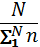 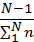 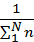 技术商务标得分相同的投标人，由评标委员会采用记名投票方式，确定投标人的排序。注：记名投票方式确定排序的具体操作步骤为：由评标委员会对出现该情况的投标人进行编号，然后通过记名投票方式，依次确定投标人的排序（以得票多的排前）。如技术商务得分前N名中有投标人报价低于工程成本警戒价，且评标委员会认为其报价为有效报价的，则以工程成本警戒价作为该投标人计算评标参考价的报价；注：非修正其投标报价，仅作为计算评标参考价使用。45.3当标价等于评标参考价时得100分，标价每高于评标参考价1%，扣0.2分，每低于评标参考价1%，扣0.1分，扣至0分为止，得出经济分，精确到小数点后两位。45.4计算通过技术商务标有效性审查的投标人总得分。投标人总得分=投标人总得分=技术商务得分（100分）×技术商务得分权重（20%）＋经济得分（100分）×经济得分权重（80%）。技术商务、经济得分权重按投标须知前附表的规定执行。总得分四舍五入保留两位小数。总得分相同的投标文件，以技术商务分高的排前；总得分、技术商务分均相同的投标文件，则对具有相同情况的投标人，由评标委员会采用记名投票方式，确定投标人的排序。记名投票方式确定排序的具体操作步骤为：由评标委员会对出现该情况的投标人进行编号，然后通过记名投票方式，以得票多的排前确定排序。46.经济标的有效性审查46.1经济标的有效性审查：按照投标人总得分排序，依次对投标文件进行经济标有效性审查，投标文件中没有任一种列于本办法附表三《经济标有效性审查表》中情形的，为有效投标文件，否则其投标文件将被否决。如评标委员会成员的评审意见不一致时，以评标委员会过半数成员的意见作为评标委员会对该情形的认定结论。 46.2经济标的算术校核。评标委员会对进行经济标有效性审查的投标文件投标报价按照就低不就高的原则进行算术校核，具体标准如下：46.2.1如果数字表示的金额和用文字表示的金额不一致时，应以文字表示的金额为准； 46.2.2经算术复核的投标人报价与其投标报价不一致时，按就低不就高原则确定其最终报价； 46.2.3当单价与数量均符合招标文件要求时，若单价与数量的乘积与合价不一致时，按就低不就高原则确定修改单价或是合价。当单价与数量的乘积小于合价，以单价为准，修改合价，除非评标委员会认为单价有明显的小数点错误，此时应以标出的合价为准，并修改单价；当单价与数量的乘积大于合价，以合价为准，修改单价； 46.2.4当合价、金额累加错误时，按就低不就高原则，如果累加修正值小于原累加值，则按累加修正值；如果累加修正值大于原累加值，则按原累加值； 46.2.5如果投标人的有关规费、暂列金额、暂估价、绿色施工安全防护措施费等未按招标文件规定的金额填写的，由评标委员会按照招标文件规定的金额进行修正；46.2.6①分部分项工程量比招标文件少、单位比招标文件小或错误时，以招标文件的工程量或单位为准，合价不变，修改综合单价。分部分项工程量比招标文件多或单位比招标文件大时，工程量、单位、综合单价及合价均不作修改；②分部分项项目对比招标文件（招标工程量清单）漏项的，则该漏项费用视为已分配在其他项目中，不再修改；③分部分项工程量清单中的综合单价与综合单价分析表中的综合单价不一致时，以价低者为准；④分部分项工程量计价表中的项目编码或项目名称或计量单位或工程数量缺省或不填时，由评委以招标文件中招标人工程量清单为准进行修正；若同时缺省或不填项目编码和项目名称，则该项按增项处理；⑤分部分项项目增项的，不予修改；⑥其它招标文件规定需要修改的，均以就低不就高原则进行修改；46.2.7按就低不就高原则，当修正后报价小于原报价，总价按修正后报价；当修正后报价大于原报价，总价按原报价，并在签订合同时载明在结算价中扣除修正报价与原报价的差额。46.2.8按上述修正错误的原则及方法调整或修正投标文件的投标报价，调整后的投标报价对投标人起约束作用。如果投标人不接受修正后的报价，则取消其投标资格，并且其投标保证金也将不予退还。47.评标委员会按只有通过有效性审查的投标人的投标文件方可进入下一阶段评审的评审原则，根据有效性审查结果，取消被否决投标的投标人的排序，其余通过有效性审查的投标人的排序依次上升替补确定，以此类推。直至评审出3名投标人通过经济标有效性审查，经济标有效性审查结束。48.评标委员会应在通过投标文件经济标有效性审查的投标人中，按步骤45.4确定的投标人排序，推荐前3名依次为第一中标候选人至第三中标候选人,并编制评标报告。49.若通过经济标有效性审查的投标人不足三家，应当依法重新招标。（当N个标段同时招标且不允许兼中时，若有效投标人不足N+2家，应当依法重新招标）。附表一：资格审查表工程名称：投标人名称：备注：1、每一项目符合的打“○”，不符合的打“×”； 2、若评委意见不一致时，则按少数服从多数的原则，作出评审结论。汇总后，出现一个“×”的结论为“不通过”。附表二                                                  技术商务标有效性审查表工程名称：注：1.本表使用GZZB2018-3招标文件范本，与范本内容不同之处均以下划线标明。技术商务标评审中，响应性、承诺性内容不应作为评分因素，可在该表中对上述内容进行符合性审查。审查标准须具备可操作性。    2.若出现评标委员会否决投标的，应在评标报告中载明否决投标的具体情形、原因。    3.凡出现以上任何一项情形，结论均为无效，否则就为有效。4.如对本表中某种情形的评审意见不一致时，以评标委员会过半数成员的意见作为评标委员会对该情形的认定结论。评委签名：附表三经济标有效性审查表工程名称：注：1.本表使用GZZB2018-3招标文件范本，与范本内容不同之处均以下划线标明。2.凡出现以上任何一项情形，结论均为无效，否则就为有效。3.如对本表中某种情形的评审意见不一致时，以评标委员会过半数成员的意见作为评标委员会对该情形的认定结论。评委签名：附表四技术商务标详细审查评分表注：投标人项目管理机构能力：一个人只能担任1个岗位，不能重复担任，若同一人出现多个档次，则按最高档次计分。所有人员须提供近1个月（2022年3月）本单位的社保证明资料（若当地政府部门允许企业在疫情期间缓缴社会保险费且投标人未缴纳的，投标人可提供当地政府部门允许缓缴社保的相关文件作为缴纳社保的证明，确定中标人后，招标人将核实中标人拟派人员的社保补缴情况）。所有人员证件须真实有效。本表按百分制评分，所有评委的算术平均值为投标人的最终得分。分数出现小数点，保留小数点后二位小数，第三位小数四舍五入。 评委签名：                                                                        日期：附表五（适用于加权平均法）经济标评分表工程名称：评委签名：附表六算术复核表工程名称：                                           投标人:                                                  单位：元修正原则：按就低不就高原则，当修正后报价小于原报价，总价按修正后报价；当修正后报价大于原报价，总价按原报价，并在签订合同时载明在结算价中扣除修正报价与原报价的差额。	评委签名：					日期：算术复核表工程名称：评委签名：第三章  合同条款另册。第四章  投标文件格式附件一（适用于技术商务标与经济标同时开启）广州建设工程施工招标投标书附件二投标文件编制人员名单一、参与编制技术商务标投标文件人员名单二、参与编制经济标投标文件人员名单注：参与编制投标文件所有人员名单应包括如编制技术商务投标方案、编制各种专业工程量清单投标报价、负责清样校对、负责打印及复印等所有人员在内的人员名单。附件三对投标文件编制的承诺本公司授权         （身份证号：               ）负责对投标文件的编制及内容进行解释、说明，并承诺以下事项：1.被授权人清楚投标文件编制的具体情况，包括技术方案文件、工程量清单；2.在本项目开标至评标结束前，努力确保被授权人在项目评标所在地附近；3.从评标委员会要求澄清起二小时内，被授权人应如实地书面澄清。如由于未遵守上述承诺内容之一导致无法进行澄清的，我公司认可和接受评标委员会作出的评审结论。                                  附件：《投标文件编制情况》 投标人名称（盖法人公章）：                  法定代表人或被授权人（签字或盖章）：                   日期：      年   月   日      投标文件编制情况1.投标文件报价编制方式: □自行编制的，编制的负责人： （盖造价工程师执业专用章或全国建设工程造价员章，执业单位应与投标人一致） 。□委托编制的，受委托单位                    ，编制的负责人： （盖造价工程师执业专用章或全国建设工程造价员章，执业单位应与受委托单位一致） 。附件四施工项目管理团队人员信息表备注：1、“岗位”要求由招标人根据项目管理需要在本表备注中明确提出，如本表所要求人员等。以上项目管理团队人员信息将由交易系统提取后供各相关单位在履约时比对、查核。2、投标人应根据本表备注中的“岗位”要求，填写本表“岗位”栏和相关人员“姓名”、“职称”和“职称证书编号”栏。“职称”栏填“高级”、“中级”、“初级”或“无”；无职称证书或资格证书的，“职称证书或资格证书编号”栏填“无”；同时具备职称证书和资格证书的，“职称证书或资格证书编号”栏填职称证书编号。投标人完整填写相关表格内容后，投标登记方能成功(投标截止时间前可以补充、修改、替代)。3、如评标办法对投标人拟投入的项目管理团队进行评审的，如相同岗位投入人员姓名与本表不一致的，以本表中姓名为准；投标人提供的团队人员职称或资格（含证书编号）情况与本表不一致的，以投标人提供的相关证明材料为准。4、如评标办法对投标人拟投入的项目管理团队进行评审的，投标人需按评审要求提供相关证明材料。附件五：响应招标文件所附施工组织设计要点的承诺书             （招标人）：    我方承诺，如中标承建            (项目名称)，将按招标文件所附的本工程（施工组织设计要点）进行响应的基础上自行组织施工。并承诺在中标后按招标文件所附的（施工组织设计要点）基础上编制详细的施工组织设计，并报经监理单位和建设单位审批后实施。投 标 人：    （盖章）法定代表人或授权代理人（签字或盖章）：日    期：    年    月    日附件六：危险性较大的分部分项工程安全管理措施根据中华人民共和国住房和城乡建设部令第37号《危险性较大的分部分项工程安全管理规定》（以下简称“37号文”），投标人在投标时须补充完善危大工程清单并结合本工程的类型和特点，科学、合理地设置本项目的危险性较大的分部分项工程安全管理措施，危险性较大的分部分项工程安全管理措施由投标人结合招标人对本工程的具体要求自行设定。招标人根据设计文件的要求及37号文的规定列出“危险性较大的分部分项工程清单及超过一定规模的危险性较大的分部分项工程清单”中与本招标项目相关的清单项，具体详见第5点“打√”标识。投标单位同意建设单位在清单中标识的该项请在对应项打“√”标识，并与投标文件中提供相应的安全管理措施。投标单位对清单中认为需要补充的该项请在对应项打“√”标识，并与投标文件中提供相应的安全管理措施。投标单位不同意建设单位在清单中标识的该项请在对应项打“×”标识，并在备注栏填上相关说明。投标单位应当在投标时根据招标人提供的下述第5点清单，在投标文件中编制专项施工方案。对于超过一定规模的危大工程，中标单位应当组织召开专家论证会对专项施工方案进行论证。实行施工总承包的，由施工总承包单位组织召开专家论证会。专家论证前专项施工方案应当通过施工总承包单位审核和总监理工程师审查。危险性较大的分部分项工程清单及超过一定规模的危险性较大的分部分项工程清单（参考版）：投 标 人：    （盖章）法定代表人或授权代理人（签字或盖章）：日    期：    年    月    日第五章  技术条件（工程建设标准）1.标准引用的国家及有关部委颁布的标准、规范、和规程。若施工时期建设主管部门颁布新的规范、标准，则按照新的规范、标准执行。2、施工组织设计要点如果中标，中标人应按项目的进展需求，并在规定的时间内按要点要求，编制详细的施工组织设计，作为工程施工的指导性文件，向建设单位提交一式五份的《施工组织设计方案》，内容包括（不限于）以下：（一）工程概况及特点1.1 工程概况工程简述，工程规模，工程承包范围，地质及地貌状况，自然环境，交通情况等。1.2 工程特点设计特点、工程特点、影响施工的主要和特殊环节分析等。（二）施工现场组织机构2.1 组织机构关系图2.2 工程主要负责人简介。（三）施工现场总平面布置图3.1 施工现场平面布置图平面布置要求内容全面，充分利用现场条件，合理布置施工队、材料站、指挥部等。确定现场指挥部（工程处）和工区的驻地，材料站的设置，施工工区与施工班驻地，主要交通道路和通讯设施。平面布置图采用A3纸，图面要求线条清晰、标志明确。（四）施工方案4.1 施工准备简要叙述施工技术资料、材料、通讯、施工场地的准备，施工机械、施工力量的配置，以及生活设施等的准备情况。主要施工机械设备表。4.2 施工工序总体安排4.3 主要工序和特殊工序的施工方法和施工效率估计，潜在问题的分析。4.4 工程成本的控制措施为控制成本，提高效益，拟采取的措施。（五）工期及施工进度计划5.1 工期规划及要求用横道图反映各主要施工过程的计划进度，深度达到全面、准确、清楚的描述工程实施过程，从中可衍生出各种施工资源计划及其过程管理信息。5.2 施工进度计划网络图施工网络图应明确工程开工、竣工日期，工程施工的关键路线，并针对关键工序，提出确保工期拟采取的措施。5.3 施工资源（人力、材料、机具、场地及进场道路、公共关系）计划5.4 施工进度计划分析计划潜在问题，计划中的潜力及其开发途径等。5.5 计划控制程序、方法及制度等。（六）质量目标、质量保证体系及技术组织措施6.1 质量目标本工程要求的质量目标：合格。用单位工程和分项工程合格率、优良品率表示，欲达到的工程质量等级。6.2 质量管理组织机构及主要职责用框图表示质量管理组织机构，并简要叙述各质量管理部门的主要职责。6.3 质量管理的措施简要叙述质量管理的措施和关键工序的质量控制。6.4 质量管理及检验的标准执行的主要质量标准、规范。6.5 质量保证技术措施针对本工程特点，分析质量薄弱环节，拟将采取的技术措施。（七）安全目标、安全保证体系及技术组织措施7.1 安全管理目标7.2 安全管理组织机构及主要职责用框图表示安全管理组织机构，并简要叙述各安全管理部门及人员的主要职责。7.3 安全管理制度及办法7.4 安全组织技术措施针对本工程特点，分析安全薄弱环节，拟将采取的技术措施。7.5 重要施工方案和特殊施工工序的安全过程控制7.6 严格执行《建筑施工安全检查标准》(JGJ59-99)和省、市建设主管部门有关文明施工的规定。并按照甲方要求安排工作时间，在施工中尽量减少噪音，必要时采取有效的隔音措施，混凝土浇灌需连续不间断作业时，按有关规定申报夜间施工许可证。安全生产目标：杜绝本项目施工人员重大伤亡事故。文明施工目标：标准化管理。（八）环境保护及文明施工8.1 环境保护分析因施工可能引起的环境保护方面的问题。8.2 加强施工管理、严格保护环境提出环境保护的目标及采取的具体措施。8.3 文明施工的目标、组织机构和实施方案8.4 文明施工考核、管理办法（九）计划、统计和信息管理9.1 计划、统计报表的编制与传递；9.2 信息管理提出信息管理的目标及拟将采取的措施。第六章  图纸及勘察资料注：另册。第七章  工程量清单另册。第八章  最高投标限价招标人应当在发布招标文件时，公布最高投标限价的总价，分部分项工程费、措施项目费、其他项目费、规费和税金，以及绿色施工安全防护措施费、暂列金额、暂估金额等投标人不可竞争的固定报价。具体详见《最高投标限价公布函》。项目条款号内容说明与要求11定义招标人（即发包人）：广州市番禺区大石街植村村股份合作经济社项目建设管理单位：/招标代理：品正招标采购（广州）有限公司设计单位：广州市弘基市政建筑设计院有限公司监理单位：/检测机构：/22.2工程名称大石街植村工业区给水改造工程32.2建设地点广州市番禺区大石街植村42.2建设规模大石街植村工业区给水改造工程, 项目总投资约350万元52.2承包方式包工、包料、包工期、包质量、包安全、包文明施工。综合单价包干、项目措施费包干。62.2质量标准符合《工程施工质量验收规范》合格标准。72.2招标范围按发包人提供的招标公告、工程量清单、图纸及招标过程中所发出的相关文件要求，承包大石街植村工业区给水改造工程的全部内容。（具体以招标图纸及招标过程相关资料所含全部内容为准）。82.2工期要求2022年  月  日计划开工，施工总期：60日历天。具体开工时间以招标人书面通知为准。招标人有权根据项目各地块实际情况相应调整工期。93.1资金来源自筹资金。104.1投标人资质等级及项目负责人等级要求详见本工程招标公告。11资格审查方式详见本工程招标公告。1213.1报价以及单价和总价计算方式工程量清单计价，按国家、省有关计价规范执行。1315.1投标有效期90日历天（从递交投标文件截止之日计起）。如投标有效期内发生异议或投诉的，则投标有效期自动延长至异议或投诉处理结束后90日历天。1416.1投标保证金1.投标担保额度：5万元人民币，缴纳时间在投标截止时间之前。2.投标保证金可采用现金、支票、银行保函、保证保险、专业工程担保公司担保等形式，须在递交投标文件截止时间前完成缴纳。①如采用现金或者支票形式提交的，投标保证金从投标人基本账户递交，转账到以下账号：户  名：品正招标采购（广州）有限公司账  号：3602003019200131466开户行：工商银行广州番禺新城支行联系人：何小姐    联系电话：020-22634050②项目采用非电子形式的银行保函、专业工程担保公司担保或保证保险等形式提交投标保证金的，银行保函需开具给招标人，银行保函有效期不少于投标有效期。专业工程担保公司担保或保证保险需开具给招标人（受益人也必须是招标人），有效期不少于投标有效期。155踏勘现场招标人不集中组织，由投标人自行踏勘；                          168投标答疑疑问提交时间： 2022年6月10日12时00分前；形式：投标人疑问通过向代理公司或邮件方式提交。品正招标采购（广州）有限公司（广州市南沙区东涌镇市南公路13号茂源创意园A座302）。邮箱地址：2190093240@qq.com1720.1投标截止时间 2022 年 6 月 27 日 10时（北京时间）。1820.1递交投标文件时间、开标开始时间和地点（技术商务标和经济标同时开标）1、递交投标文件时间：2022年6月27 日上午9时30分至10时00分（北京时间）2、投标文件递交截止时间和开标开始时间：2022年6月27日10时00分（北京时间）3、地点：广州市南沙区东涌镇市南公路13号茂源创意园A座3024、本项目不设置项目负责人签到。5、逾期送达的、未送达指定地点的或者不按照招标文件要求密封的投标文件，招标人将予以拒收。上述时间及地点是否有改变，请密切留意招标答疑纪要的相关信息。19开标程序密封情况检查：检查投标文件是否存在提前开启情况或未按要求密封的开标顺序：随机启封、逐一公布2026开标评标办法方式一：综合评分法，技术商务标与经济标同时开启；投标人总得分=技术商务得分（100分）×技术商务得分权重（20%）＋经济得分（100分）×经济得分权重（80%）。2129.1履约担保中标人提供的履约保证金￥100,000元（大写：人民币壹拾万元整）。可以以现金转账、银行保函形式或履约保证保险等有效方式向招标人递交履约担保；如果中标人的履约担保是以银行保函的形式提供，则该银行保函应由在中国注册且营业地点在广州行政辖区内的国有银行开具。22最高投标限价本项目最高投标限价为人民币3472239.98元。23非竞争费用本项目绿色施工安全防护措施费为 137938.46元，暂列金额为0元，暂估价为0元。（未按招标文件规定的金额填写的，由评标委员会按照招标文件规定的金额进行修正，投标人拒绝接受修正的，其投标无效。）24保修期按照《建设工程质量管理条例》规定，项目保修期为两年25工程成本警戒价工程成本警戒价按最高投标限价的94%设置为 3263993.9412 元。对低于该警戒价的投标报价，投标人必须提供详细的施工组织设计、单价、措施性费用、单价分析表、主要材料价格表、投标人成本分析供评标委员会评审，由评标委员会判定其是否低于企业自身成本。在评标过程中，评标委员会发现投标人的报价明显低于其他投标报价或者低于成本警戒价，使得其投标报价可能低于其个别成本的，应当要求该投标人作出书面说明并提供相关证明材料。投标人不能合理说明或者不能提供相关证明材料的，由评标委员会认定该投标人以低于成本报价竞标，应当否决其投标。注：为充分体现招标人意愿及落实项目招标人负责制，警戒价由招标人决定。26评标委员会人数评标委员会由招标人依法组建。27企业综合诚信评价分数本项目不采用企业综合诚信评价分数。2813.4、13.5.2合同价款的调整办法详见施工承包合同相关条款。29建设工程质量检测管理办法根据《建设工程质量检测管理办法》（建设部令第141号）第十二条规定，建设工程质量、安全检测业务应由建设单位依法委托，不列入本次招标范围。招标文件中与此条不一致的，以此条为准。建设单位和中标人均不得委托近二年（从招标公告发布年度起逆推2年的1月1日起至投标截止时间止）因伪造检测数据、出具虚假检测报告被各级建设行政主管部门或市场监督管理部门行政处罚或通报的检测单位负责本项目的检测工作。30分包■不允许；□允许：分包内容要要求：/。       分包金额要求：/定。       对分包人的资质要求：行。       对分包人的其他要求：   /    。31增加投标文件副本份数及其他要求纸质文件：1份正本4份副本，一起包封为一包。电子文件：1套，单独包封为一包。注：1、电子文件介质为U盘，如电子版与纸质版有不同，以纸质投标文件为准。2、电子文件中所有电子文件不能采用压缩处理，其内容应与投标人打印产生的纸质投标文件内容一致，包含投标文件可编辑版。32增加投标文件是否需分册装订投标文件的正本与副本应分别装订成册，各册独立装订的投标文件均采用不易松散的书式装订。33增加投标文件所附证书证件要求投标文件所附证书证件均为原件复印件或信息平台网页截图。34增加投标文件签字或盖章要求各册独立装订的投标书封面必须加盖投标人单位法定印章并经投标人代表签字或盖章。投标人的法定代表人授权代理人签字或盖章的，投标文件应附由法定代表人签字或盖章的授权委托书。投标文件应尽量避免涂改、行间插字或删除。如果出现上述情况，改动之处应加盖单位章或由投标人的法定代表人或其授权的代理人签字或盖章确认。35增加封套上应载明的信息项目名称：大石街植村工业区给水改造工程项目编号：          招标人名称：广州市番禺区大石街植村村股份合作经济社招标人地址：广州市番禺区大石街植村一路48号  在    年   月   日   时前不得开启36增加其它各级住建主管部门审批的资质证书过期的，如能提供有关顺延资质资格有效期有关文件且符合文件规定的，则视为仍然有效。37增加其他费用招标代理费：按招标人约定，由中标人领取中标通知书前向招标代理服务机构缴纳招标代理费及专家评标费。序号审查项目须审查的资料审查结果1投标人参加投标的意思表达清楚，投标人代表被授权有效投标人声明、法定代表人证明书；委托投标的还应提供法人授权委托证明书2投标人均具有独立法人资格，按国家法律经营提供广州市住建行业信用管理平台内上传件的打印页并加盖投标人公章3投标人均持有建设行政主管部门颁发的企业资质证书及安全生产许可证；投标人资质符合公告要求提供广州市住建行业信用管理平台内上传件的打印页并加盖投标人公章4投标人拟担任本工程项目负责人符合公告要求建造师证书或注册建造师电子注册证书提供广州市住建行业信用管理平台内上传件的打印页并加盖投标人公章5持有项目负责人安全培训考核合格证（B类）或建筑施工企业项目负责人安全生产考核合格证项目负责人安全培训考核合格证（B证）或建筑施工企业项目负责人安全生产考核合格证提供广州市住建行业信用管理平台内上传件的打印页并加盖投标人公章6投标人拟担任本工程技术负责人符合公告要求拟委托技术负责人的相关证书、资料复印件并加盖投标人公章。7专职安全员须具有安全生产考核合格证（C证）或建筑施工企业专职安全生产管理人员安全生产考核合格证专职安全员的安全生产考核合格证（C证）或建筑施工企业专职安全生产管理人员安全生产考核合格证提供广州市住建行业信用管理平台内上传件的打印页并加盖投标人公章8投标人提供的投标人声明符合公告要求投标人声明9投标人声明中签字的项目负责人和技术负责人与本项目拟派的项目负责人和技术负责人一致网上投标时选择拟投标的项目负责人、资格审查文件中拟委派的技术负责人及投标人声明10关于联合体投标：本项目不接受联合体投标。本项目不接受联合体投标。11投标人未出现以下情形：与其它投标人的单位负责人为同一人或者存在控股、管理关系的（按投标人提供的《投标人声明（一）》第八条内容进行评审）。投标人声明序号               投标人评审内容1《广州建设工程施工招标投标书》中的投标总工期不符合招标文件要求的；2《广州建设工程施工招标投标书》中的工程质量标准不符合招标文件要求的；3投标文件中没有有效的法定代表人证明书，或由委托代理人签字或盖章的投标文件中没有法定代表人授权书；4投标文件未按规定的格式（指附件一：广州建设工程施工招标投标书）填写，或主要内容不全，或关键字迹模糊、无法辨认的；5投标人之间存在《广东省实施<中华人民共和国招标投标法>》第十六条所禁止的情形的；6无《参与编制技术商务标投标文件人员名单》的；7投标人未按要求提交投标保证金的；序号               投标人评审内容1对同一招标项目出现两个或以上的投标报价，且没有申明哪个有效；2投标报价高于最高投标限价的；3投标报价低于成本的；4投标文件未按规定的格式（指附件一：广州建设工程施工招标投标书）填写，或主要内容不全，或关键字迹模糊、无法辨认的；5投标人之间存在《广东省实施<中华人民共和国招标投标法>》第十六条所禁止的情形的；6无《参与编制经济标投标文件人员名单》的；7无《对投标文件编制的承诺》。序号评分项目评分内容分值评审标准一投标人项目管理机构能力(70分)技术负责人10分具有行政主管部门颁发的A类安全生产考核合格证书（或建筑施工企业管理人员安全生产考核信息系统安全生产管理人员证书信息的打印页）和工程类中级工程师或以上职称的3分；具有二级或以上市政公用工程注册建造师证书的，得2分（3）具有工作经验10年（含）及以上的，得5分；具有工作经验5年以上10年以下的，得3分；工作经验5年（含）及以下的，得1分；注：须提供职称证扫描件、毕业证书扫描件及学历认证网页证明或学历认证报告（工作经验以毕业证的发证日期开始计算到投标截止时间为止或以获得职称时间开始计算,提供职称证书），按每项得分计算。一投标人项目管理机构能力(70分)安全负责人10分（1）具有安全生产考核合格证（建安C证），得2分；（2）具有工程类中级工程师或以上职称的，得4分；具有工程类职称的，得1分；（3）具有二级或以上市政公用工程注册建造师证书的，得4分；注：须提供安全生产考核合格证书扫描件或证书信息网页截图(从业经历时间以安全生产考核合格证书或证书信息网页截图发证时间开始计算到投标截止时间为止)、职称证扫描件、注册建造师证书扫描件，按每项得分计算。一投标人项目管理机构能力(70分)质量负责人10分（1）具有质量员证书，得2分；（2）有一级市政公用工程注册建造师，得5分；二级市政公用工程注册建造师证书的，得3分；（3）2018年1月1日至投标截止时间止获得过省级行政机构或省级工程协会颁发的工程质量管理类获奖证书证书的，得3分；注：须提供质量员证扫描件、注册建造师证书扫描件、毕业证书扫描件及学历认证网页证明或学历认证报告（工作经验以毕业证的发证日期开始计算到投标截止时间为止或以获得职称时间开始计算,提供职称证书），满足上述情况的，按每项得分计算。一投标人项目管理机构能力(70分)造价负责人10分（1）具有注册造价工程师证书且具有市政类高级工程师或以上职称的，得3分；具有注册造价工程师证书且具有市政类中级工程师或以上职称的，得1分（2）具有二级或以上市政公用工程注册建造师证书的，得3分；（3）具有工作经验10年（含）及以上的，得4分；具有工作经验5年以上10年以下的，得2分；工作经验5年（含）及以下的，得1分；注：须提供注册建造师证书扫描件、造价工程师注册证扫描件，毕业证书扫描件及学历认证网页证明或学历认证报告（工作经验以毕业证的发证日期开始计算到投标截止时间为止或以获得职称时间开始计算,提供职称证书）按每项得分计算。一投标人项目管理机构能力(70分)其它人员30除项目负责人、技术负责人、质量负责人、安全负责人、造价负责人外，拟投入本项目组织机构配置完善合理，其中：给水排水高级工程师1人、电气高级工程师1人、市政工程中级或以上工程师1人、建筑给水排水中级或以上工程师1人、施工员1人、质量员1人、专职安全员1人、资料员1人、测量员1人、材料员1人（以上人员不得兼任）；每配备以上一个种类人员得3分，全部种类人员配备的得30分。注：须提供相关证书扫描件，不满足上述情况的不得分。二企业资信（30分）业绩15投标人自2018年1月1日至今完成过市政公用工程类业绩，每一项得5分，本项最高得15分。需提供中标（成交）通知书、合同、竣工验收报告复印件，并提供中标（成交）公告的网查链接及截图。不提供或提供的不符合要求的不得分。二企业资信（30分）第三方评价6投标人获得过质量管理体系认证、职业健康安全管理体系认证、环境管理体系认证、工程绿色施工企业评价体系认证、工程施工安全标准化体系认证、工程施工现场环境与卫生控制规范认证、工程质量评价体系认证并在有效期内的，得6分，每缺少一个扣1.5分；注：需提供证书复印件及在中国国家认证认可监督管理委员会认证认可业务信息统一查询平台上查询结果的截图，证书状态必须为“有效”，不提供、提供不全或不符合要求不得分。二企业资信（30分）企业研发能力3投标人2018年1月1日至投标截止时间止，获得过工程类专利证书（包括发明专利、实用新型专利）每个得0.5分，共3分；注：提交专利证书复印件和中华人民共和国国家知识产权局网站（http://cpquery.cnipa.gov.cn，包括发明专利、实用新型专利的查询结果的网页截图，不满足上述情况的不得分。二企业资信（30分）财务指标6投标人近五年（2016年度至2020年度）的资产负债率平均低于25%（含25%）得6分；平均25%-30%（不含25%，含30%）得3分；平均30%-40%（不含30%，含40%）得1分。注：负债率=负债总额/资产总额，负债总额、资产总额均以经会计师事务所审计的财务报表的数据为准，须提供2016、2017、2018、2019、2020年经会计师事务所审计的财务报表扫描件，不满足上述情况的不得分。合  计合  计100投标人名称投标报价PT（元）报价权重评标参考价PC（元）偏差（（PT-PC）/PC）（%）减分（A）得分(I=100-A)编号算术校核项目修正前投标报价A修正后投标报价B修正率
r=|A-B|/A*100%经评审的最终投标报价当B>A时，修正后报价与原报价的差额；当B≤A时,R=01[单位工程1]2[单位工程2]………………n[单位工程n]∑投标总报价∑A=A1+A2+…An；∑B=B1+B2+…Bn编号投标人名称原投标报价（A）算数复核后投标报价（B）误差率（r=|A-B|/A*100%）工 程 名 称投标总报价（元）其中：人工费（元）其中：绿色施工安全防护措施费（元）投 标 总工 期工程质量标准保 修 期 限投标人名称投标人名称投标人名称投标人名称投标人名称姓名职务所承担工作身份证号码本人签名栏投标人名称投标人名称投标人名称投标人名称投标人名称姓名职务所承担工作身份证号码本人签名栏序号姓名岗位职称职称证书或资格证书编号备注项目负责人专职安全员技术负责人质量负责人安全负责人造价负责人……一、危险性较大的分部分项工程清单建设单位投标单位备注一、基坑支护(     )(     )（一）开挖深度超过3m（含3m）的基坑（槽）的土方开挖、支护、降水工程。(     )(     )（二）开挖深度虽未超过3m，但地质条件、周围环境和地下管线复杂，或影响毗邻建、构筑物安全的基坑（槽）的土方开挖、支护、降水工程。(      )(     )二、模板工程及支撑体系(     )(     )（一）各类工具式模板工程：包括滑模、爬模、飞模、隧道模等工程。(     )(     )（二）混凝土模板支撑工程：搭设高度5m及以上，或搭设跨度10m及以上，或施工总荷载（荷载效应基本组合的设计值，以下简称设计值）10kN/m2及以上，或集中线荷载（设计值）15kN/m及以上，或高度大于支撑水平投影宽度且相对独立无联系构件的混凝土模板支撑工程。(      )(     )（三）承重支撑体系：用于钢结构安装等满堂支撑体系。(     )(     ) 三、起重吊装及起重机械安装拆卸工程(      )(     )（一）采用非常规起重设备、方法，且单件起吊重量在10kN及以上的起重吊装工程。(      )(     )（二）采用起重机械进行安装的工程。(      )(     )（三）起重机械安装和拆卸工程。(      )(     )四、脚手架工程(     )(     )（一）搭设高度24m及以上的落地式钢管脚手架工程（包括采光井、电梯井脚手架）。(     )(     )（二）附着式升降脚手架工程。(     )(     )（三）悬挑式脚手架工程。(     )(     )（四）高处作业吊篮。(     )(     )（五）卸料平台、操作平台工程。(     )(     )（六）异型脚手架工程。(     )(     )五、拆除工程(     )(     )可能影响行人、交通、电力设施、通讯设施或其它建、构筑物安全的拆除工程。(      )(     ) 六、暗挖工程(     )(     )采用矿山法、盾构法、顶管法施工的隧道、洞室工程。(     )(     )七、其它(     )(     )（一）建筑幕墙安装工程。(     )(     )（二）钢结构、网架和索膜结构安装工程。(     )(     )（三）人工挖孔桩工程。(     )(     )（四）水下作业工程。(     )(     )（五）装配式建筑混凝土预制构件安装工程。(     )(     )（六）采用新技术、新工艺、新材料、新设备可能影响工程施工安全，尚无国家、行业及地方技术标准的分部分项工程。(     )(     )二、超过一定规模的危险性较大的分部分项工程清单(     )(     )一、深基坑工程(     )(     )开挖深度超过5m（含5m）的基坑（槽）的土方开挖、支护、降水工程。(     )(     )二、模板工程及支撑体系(     )(     )（一）各类工具式模板工程：包括滑模、爬模、飞模、隧道模等工程。(      )(     )（二）混凝土模板支撑工程：搭设高度8m及以上，或搭设跨度18m及以上，或施工总荷载（设计值）15kN/m2及以上，或集中线荷载（设计值）20kN/m及以上。(      )(     )（三）承重支撑体系：用于钢结构安装等满堂支撑体系，承受单点集中荷载7kN及以上。(     )(     ) 三、起重吊装及起重机械安装拆卸工程(     )(     )（一）采用非常规起重设备、方法，且单件起吊重量在100kN及以上的起重吊装工程。(      )(     )（二）起重量300kN及以上，或搭设总高度200m及以上，或搭设基础标高在200m及以上的起重机械安装和拆卸工程。(      )(     )四、脚手架工程(     )(     )（一）搭设高度50m及以上的落地式钢管脚手架工程。(     )(     )（二）提升高度在150m及以上的附着式升降脚手架工程或附着式升降操作平台工程。(     )(     )（三）分段架体搭设高度20m及以上的悬挑式脚手架工程。(     )(     )五、拆除工程(     )(     )（一）码头、桥梁、高架、烟囱、水塔或拆除中容易引起有毒有害气（液）体或粉尘扩散、易燃易爆事故发生的特殊建、构筑物的拆除工程。(      )(     )（二）文物保护建筑、优秀历史建筑或历史文化风貌区影响范围内的拆除工程。(     )(     )六、暗挖工程(     )(     )采用矿山法、盾构法、顶管法施工的隧道、洞室工程。(     )(     )七、其它(     )(     )（一）施工高度50m及以上的建筑幕墙安装工程。(     )(     )（二）跨度36m及以上的钢结构安装工程，或跨度60m及以上的网架和索膜结构安装工程。(     )(     )（三）开挖深度16m及以上的人工挖孔桩工程。(     )(     )（四）水下作业工程。(     )(     )（五）重量1000kN及以上的大型结构整体顶升、平移、转体等施工工艺。(     )(     )（六）采用新技术、新工艺、新材料、新设备可能影响工程施工安全，尚无国家、行业及地方技术标准的分部分项工程。(     )(     )